OKRESNÝ ÚRAD BREZNO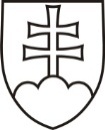 katastrálny odborBrezenská 4, 977 01  BreznoČíslo spisu                          Mgr. Viktoria Ľalíková/0482819724                                     BreznoV-583/2024                                                                                                                 15.04.2024R O Z H O D N U T I EOkresný úrad Brezno, katastrálny odbor  ako orgán príslušný podľa § 18 ods. 1 písm. a) zákona č. 162/1995 Z.z. o katastri nehnuteľností a o zápise vlastníckych a iných práv k nehnuteľnostiam, v znení nesk. predpisov, v súlade s § 47 zák. č. 71/1967 Zb. o správnom konaní v znení nesk. predpisov rozhodovať v katastrálnom konaní o povolení vkladu – vlastníckeho práva do katastra nehnuteľností na základe darovacej zmluvy zo dňa 02.03.2024, medzi účastníkmi konania:1/ Ing. Petr Jasenský, nar. 18.05.1964, 2. května 4096, 760 01 Zlín, Česko(darca)2/ Marta Kapustová, rod. Grúberová, nar. 18.10.1943, Internátna 673/33, 974 04 Banská Bystrica(obdarovaný) r o z h o d o l:Okresný úrad Brezno, katastrálny odbor podľa § 31a  písm. c)  zákona  č. 162/1995 Z.z. o katastri nehnuteľností a o zápise vlastníckych a iných práv k nehnuteľnostiam, v znení nesk. predpisov konanie o vklade vlastníckeho práva do katastra nehnuteľností V-583/2024 prerušuje na dobu 30 dní od dňa doručenia tohto rozhodnutia.O d ô v o d n e n i e :Na Okresný úrad Brezno, katastrálny odbor bol dňa 20.03.2024 podaný návrh na vklad vlastníckeho práva do katastra nehnuteľností na základe darovacej zmluvy medzi hore uvedenými  účastníkmi  konania. Podľa § 31 ods. 1 zákona č. 162/1995 Z.z. o katastri nehnuteľností a o zápise vlastníckych a iných práv k nehnuteľnostiam, v znení nesk. predpisov (ďalej len „katastrálny zákon“), okresný úrad preskúma zmluvu z hľadiska, či obsahuje podstatné náležitosti zmluvy, či je úkon urobený v predpísanej forme, či je prevodca oprávnený nakladať s nehnuteľnosťou, či sú prejavy vôle dostatočne určité a zrozumiteľné, či zmluvná voľnosť alebo právo nakladať s nehnuteľnosťou nie sú obmedzené, či zmluva neodporuje zákonu, či zákon neobchádza a či sa neprieči dobrým mravom. Pri rozhodovaní o vklade prihliada okresný úrad aj na skutkové a právne skutočnosti, ktoré by mohli mať vplyv na povolenie vkladu.  V rámci preskúmavania vyššie uvedených skutočností Okresný úrad Brezno, katastrálny odbor dospel k nasledovnému záveru:Podľa § 42 ods. 2 písm. a) katastrálneho zákona, zmluva, verejná listina alebo iná listina obsahujú označenie účastníkov práv k nehnuteľnostiam; ak ide o fyzickú osobu, meno, priezvisko, rodné priezvisko, dátum narodenia, rodné číslo a miesto trvalého pobytu, ak ide o právnickú osobu, názov, sídlo a identifikačné číslo, ak ho má pridelené, prípadne iné identifikačné údaje.Okresný úrad Brezno, katastrálny odbor preskúmal predloženú darovaciu zmluvu a zistil, že darca Ing. Petr Jasenský nemá v zmluve uvedené rodné priezvisko.Okresný úrad Brezno, katastrálny odbor Vás vyzýva, aby ste uvedené nedostatky zmluvy odstránili formou písomného dodatku k zmluve v dvoch vyhotoveniach. Dodatok je potrebné spísať rovnakou formou ako je spísaná zmluva, ktorej ustanovenia sa dodatkom menia a dopĺňajú t.j. s osvedčeným podpisom darcu.Ak v uvedenej lehote uvedené nedostatky neodstránite, Okresný úrad Brezno, katastrálny odbor podľa § 31b ods. 1 písm. f) katastrálneho zákona konanie zastaví.  Poučenie o opravnom prostriedku : Proti tomuto rozhodnutiu sa podľa § 29 ods. 3 zákona č. 71/1967 Zb. o správnom konaní (správny poriadok) v znení neskorších predpisov nemožno odvolať. 	Toto rozhodnutie je podľa § 177 a nasl. zákona č. 162/2015 Z. z. Správny súdny poriadok preskúmateľné súdom po nadobudnutí právoplatnosti.                                                                                               Mgr. Viktoria Ľalíková                                                                                                       hlavný radcaRozhodnutie sa doručuje :1/ Ing. Petr Jasenský, 2. května 4096, 760 01 Zlín, Česko2/ Marta Kapustová, Internátna 673/33, 974 04 Banská Bystrica